Program Booklet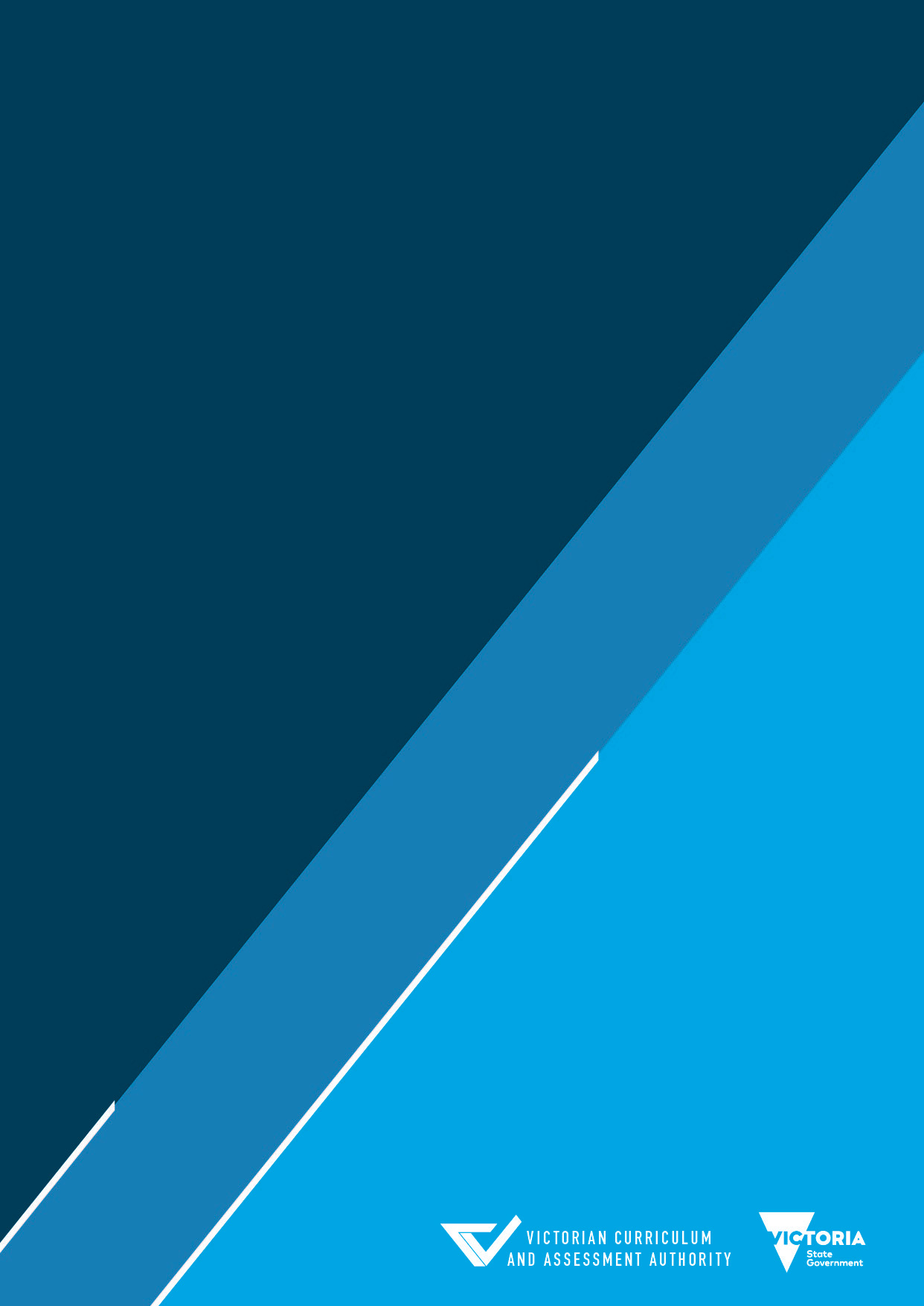 Incorporating22470VIC Certificate II in Engineering Studies22632VIC Certificate II in Engineering StudiesJanuary 2024Modification history Authorised and published by the Victorian Curriculum and Assessment Authority
Level 7, 2 Lonsdale Street
Melbourne VIC 3000ISBN: 978-1-923025-88-2© Victorian Curriculum and Assessment Authority 2024No part of this publication may be reproduced except as specified under the Copyright Act 1968 or by permission from the VCAA. Excepting third-party elements, schools may use this resource in accordance with the VCAA educational allowance. For more information go to www.vcaa.vic.edu.au/Footer/Pages/Copyright.aspx. The VCAA provides the only official, up-to-date versions of VCAA publications. Details of updates can be found on the VCAA website at www.vcaa.vic.edu.au.This publication may contain copyright material belonging to a third party. Every effort has been made to contact all copyright owners. If you believe that material in this publication is an infringement of your copyright, please email the Copyright Manager at vcaa.copyright@education.vic.gov.au. Copyright in materials appearing at any sites linked to this document rests with the copyright owner(s) of those materials and is subject to the Copyright Act. The VCAA recommends you refer to copyright statements at linked sites before using such materials.The VCAA logo is a registered trademark of the Victorian Curriculum and Assessment Authority.ContentsIntroduction	3Program development	3Industry overview	4Accredited course	4Qualifications / Packaging rules	4VCE VET program details	5Aims	5Scored assessment	5State reviewer	5VCE VET credit	5Nominal hour duration	6Duplication	6Dual enrolments	6Sequence	6VCE VET Engineering Studies  program structure	722470VIC Certificate II in Engineering Studies	7Types of vocational pathways	8Notes	8Enrolment advice	8Transition arrangements	8VASS industry group	8Additional information	9Resources	9Appendix	10Credit arrangements	10VASS industry group	10VET credit arrangements	12VCE VM credit arrangements	13VPC credit arrangements	13‘Get VET’ resources	13VCE VET program chart	13Scored assessment	14Study score	14ATAR contribution	14Scored VCE VET program	15Scored VCE VET program with an additional  non-scored stream	15Non-scored VCE VET programs and all other VET	15Structured Workplace Learning	15SWL recognition	16Workplace health and safety	16VCE Season of Excellence	17VCAA professional learning	17IntroductionVCE VET programs are vocational training programs approved by the Victorian Curriculum and Assessment Authority (VCAA). VCE VET programs lead to nationally recognised qualifications, thereby offering students the opportunity to gain the Victorian Certificate of Education (VCE) or the Victorian Certificate of Education Vocational Major (VCE VM), as well as a nationally portable vocational education and training (VET) certificate. VCE VET programs:are fully recognised within the Units 1 to 4 structure of the VCE and the VCE VM. VCE VET units have equal status with other VCE studieswill contribute towards the Victorian Pathways Certificate (VPC)function within the National Training Framework.Program development	This iteration of the VCE VET Engineering Studies program was implemented in 2024. It must be used in conjunction with the Victorian accredited curriculum – 22470VIC Certificate II in Engineering Studies and 22632VIC Certificate II in Engineering Studies. This program booklet supersedes the previous VCE VET program booklet published in 2023.VCE VET programs are developed with a reference group of industry and vocational professionals and include a predesignated program structure. Units of competency outside of this structure cannot be delivered as part of a VCE VET program.Industry overviewAccredited courseThe manufacturing, engineering and related industries are extremely diverse and significant to the Victorian economy. The manufacturing sector alone, according to ABS figures, encompasses a broad range of industries, including automotive components, advanced electronics and machinery, aerospace and aviation, defence, chemicals and plastics, pharmaceuticals, fabricated metals, textiles, clothing and footwear (TCF), and food processing. The Certificate II in Engineering Studies was first accredited in 2004 and this is the fifth version of the course since the initial accreditation period. This course aims to reverse negative perceptions of the engineering-related industries by introducing young people to the wide range of employment opportunities, career choices and study pathways to further training in the manufacturing, engineering and related industries.Qualifications / Packaging rulesStudents wishing to be awarded the qualification must successfully complete all required core and elective units of competency. Schools should communicate with their registered training organisation (RTO) partner to ensure the delivery sequence supports this outcome.For more information on the accredited course listed below, visit Department accredited VET courses:22470VIC Certificate II in Engineering Studies22632VIC Certificate II in Engineering StudiesVCE VET program detailsAimsThe VCE VET Engineering Studies program aims to:provide participants with the knowledge, skill and competency that will enhance their training and employment prospects in the manufacturing, engineering and related industries.enable participants to gain a recognised credential and to make an informed choice of vocation or career path.Scored assessmentScored assessment is available for 22470VIC Certificate II in Engineering Studies in 2024Students who wish to receive an ATAR contribution for VCE VET Engineering Studies must undertake scored assessment. This consists of three coursework tasks that are worth 66% of the overall study score and an end-of-year examination that is worth 34% of the overall study score.Scored assessment is based on the scored Unit 3–4 sequence of the VCE VET Engineering Studies program.The scored Unit 3–4 sequence of the VCE VET Engineering Studies program must be delivered and assessed in a single enrolment year.The scored Unit 3–4 sequence must be delivered and assessed in a single enrolment year. Students are strongly advised against undertaking the scored Unit 3–4 sequence without first completing Units 1 and 2 because Unit 3–4 sequences are not designed for standalone study.For more information on study scores and ATAR contributions, please refer to the appendix.State reviewerVCE VET state reviewers are appointed for scored VCE VET programs. For more information, please refer to the VCE VET program webpage.VCE VET credit Students undertaking 22470VIC Certificate II in Engineering Studies are eligible for up to five VCE VET units on their VCE (including VCE VM and VPC) statement of results:three VCE VET units at Units 1 and 2 levela VCE VET Unit 3–4 sequenceStudents undertaking 22632VIC Certificate II in Engineering Studies are eligible for up to five VCE VET units on their VCE (including VCE VM and VPC) statement of results:three VCE VET units at Units 1 and 2 levela VCE VET Unit 3–4 sequenceFor more information on VCE (including VCE VM and VPC) credit contributions, please refer to the appendix.Nominal hour durationNominal hours represent the supervised structured learning and assessment activities required to sufficiently address the content of each unit of competency.Nominal hours are used to determine credit towards the VCE (including VCE VM and VPC) for VET units of competency.DuplicationWhen a VCE VET program duplicates or is very similar to another VCE study or VET unit of competency in a student’s program, a reduced VCE VET unit entitlement may apply.No significant duplication has been identified between the VCE VET Engineering Studies program and other VCE studies.Dual enrolmentsWhen students undertake multiple qualifications within a VCE VET program, care must be taken to ensure the students enrol in all the units of competency only once. Credit for a unit of competency can be counted only once towards the VCE (including VCE VM and VPC).SequenceCertain units of competency will complement each other, lending to coordinated delivery that minimises content overlap. Units of competency have guidelines for different situations and delivery contexts, and a range of delivery sequences is possible. The intention of VCE VET programs is to provide students with a qualification that meets industry expectations. The strong advice and assumption of industry bodies is that the quality of the qualification is compromised when foundation training is neglected.The sequencing of units of competency is determined by the RTO, teacher or trainer; however, it is anticipated that a number of the core units of competency will be undertaken in the first year of the program.VCE VET Engineering Studies 
program structure22632VIC Certificate II in Engineering StudiesNotes* Prerequisite: VU23478 Perform basic machining processes and VU23479 Apply basic fabrication techniques   ^ Prerequisite: VU23478 Perform basic machining processes# Prerequisite: VU23479 Apply basic fabrication techniques   ~ Prerequisite: VU23477 Interpret and prepare basic two- and three-dimensional engineering drawings 22470VIC Certificate II in Engineering Studies CONTINUING STUDENTS ONLYTypes of vocational pathwaysThe letters F, M and T in the program structure refer to the following types of vocational pathways:F – fabrication pathwayM – machining pathwayT – engineering technical pathwayShould students wish to follow a vocational pathway, four electives from that pathway must be selected.Notes*These units have prerequisite units of competency.Enrolment adviceTransition arrangementsAll students commencing training from January 2023 and beyond will be required to be enrolled in 22470VIC Certificate II in Engineering Studies.VASS industry group22470VIC Certificate II in Engineering Studies is included within the MEM VASS industry group for credit purposes.For more information on VASS industry groups, please refer to the appendix.Additional informationConsider the following when determining the sequence of a student’s VCE VET Engineering Studies program:Prior to engaging in Structured Workplace Learning (SWL), students must be undertaking or have completed the workplace health and safety unit aligned with the VCE VET program.ResourcesFor updates or information relating to VCE VET programs, please refer to:the VCE VET program webpagethe VCAA Bulletinthe ‘Get VET’ webpage for videos, success stories, flowcharts and posters designed to support teachers in engaging, informing and inspiring students and parents about VET Delivered to Secondary Students.Supplementary advice is available for scored VCE VET programs on the relevant VCE VET program webpage.AppendixCredit arrangementsVASS industry groupVET credit arrangementsAccruing credit in one certificateStudents may accrue two VCE VET units of credit at Units 1 and 2 level by completing 180 nominal hours in a certificate II or III qualification. Students may further accrue a VCE VET Unit 3–4 sequence by completing an additional 180 nominal hours in the same certificate provided that it is drawn from:a VE1 – VCE VET qualification that provides a Unit 3–4 sequencea VE3 – Other VET qualification at a certificate III level.Where a qualification includes enough nominal hours, further units of credit may be available.Accruing credit across multiple certificatesStudents may accrue two or more VCE VET units of credit at Units 1 and 2 level by completing a minimum of 180 nominal hours across multiple certificate II or III qualifications. From 2024, students may further accrue a VCE VET Unit 3–4 sequence by completing an additional 180 nominal hours in one certificate provided that it is drawn from:the same industry group as at least one certificate from the student’s first 180 hours of VETa VE1 – VCE VET program that provides a Unit 3–4 sequencea VE3 – Other VET qualification at a certificate III level.Accruing credit in a VE2 – SBATStudents may accrue two VCE VET units of credit at Units 1 and 2 level by completing 180 nominal hours in a traineeship or apprenticeship. Students may further accrue a VCE VET Unit 3–4 sequence by completing an additional 180 nominal hours in the same VE2 – SBAT provided that it is drawn from:a VE2 – SBAT qualification that provides a Unit 3–4 sequence.From 2024, where a student accrues their initial VCE VET units of credit at Units 1 and 2 level from a VE1 – VCE VET program or a VE3 – Other VET qualification, the next 180 hours they complete in a VE2 – SBAT will provide a VCE VET Unit 3–4 sequence provided that it is drawn from:a VE2 – SBAT qualification that provides a Unit 3–4 sequence.VCE VM credit arrangementsThe VCE Vocational Major (VM) is a vocational and applied learning program within the VCE designed to be completed over a minimum of two years. The VCE VM will give students greater choice and flexibility to pursue their strengths and interests and develop the skills and capabilities needed to succeed in further education, work and life.For information on credit arrangements, please refer to VCE Vocational Major (VM).VPC credit arrangementsThe Victorian Pathways Certificate (VPC) is an inclusive Year 11 and 12 standards-based certificate that meets the needs of a smaller number of students who are not able or ready to complete the VCE (including the VCE VM). It provides an enriched curriculum and excellent support for students to develop the skills, capabilities and qualities for success in personal and civic life. For information on credit arrangements, please refer to Victorian Pathways Certificate (VPC).‘Get VET’ resourcesDiscover the wide range of VET courses available to secondary school students in Victoria. Explore these helpful ‘Get VET’ resources, including videos and success stories, and talk to the relevant teachers or coordinators at your school to assist you on the right pathway.VET Fast FactsHow VET is differentWhat you get from VETHow VET can prepare you for the futureWhat a VET pathway looks like7 questions to ask yourselfWhich VET are you?VCE VET programsStructured Workplace LearningSchool-based apprenticeship or traineeshipOther VET qualificationsGet a taste of VET careers and trainingWhere to find out more about VETResourcesHear what VET students sayHear what VET teachers sayCareer pathway postersFor more information, please refer to ‘Get VET’.VCE VET program chartThe VCE VET program chart provides a list of all VCE VET programs and shows if they can be undertaken as scored or non-scored. The chart also shows if a program offers Units 1 and 2 and/or a Unit 3–4 sequence.Scored assessmentSome VCE VET programs are scored and offer a scored Unit 3–4 sequence. The study score calculated from the scored Unit 3–4 sequence may contribute to a student’s ATAR as one of the primary four studies or as two available (and permissible) increments.The scored Unit 3–4 sequence must be delivered and assessed in a single enrolment year. Students are strongly advised against undertaking the scored Unit 3–4 sequence without first completing Units 1 and 2 because Unit 3–4 sequences are not designed for standalone study.Study scoreTo be eligible for a study score students must: satisfactorily complete all the units of competency required in the scored Unit 3–4 sequencebe assessed in accordance with the tools and procedures specified in the VCE VET Scored Assessment Guide and program-specific assessment plan templates published annually on the VCAA websiteundertake an examination during the end-of-year examination period, based on the underpinning knowledge and skills in the compulsory units of competency in the scored Unit 3–4 sequence, and in accordance with the current examination specifications.A study score for a scored VCE VET program is based on evidence from two sources: coursework tasks and an examination (or end-of-year performance examination where applicable). The assessment of three VCE VET coursework tasks does not replace the qualification assessments. Both tend to be complementary and may be integrated. Tasks may be designed with both assessment purposes in mind. For further information on scored assessment, including an overview of study score assessment, advice regarding the development of coursework tasks, and integration of study scores with competency assessment, please refer to the VCE VET Scored Assessment Guide.For more information on study scores and ATAR contributions, please refer to Victorian Tertiary Admissions Centre (VTAC). ATAR contributionPlease note that for a Unit 3–4 sequence to be eligible it must come from one certificate enrolment on VASS. Where credit has accrued across multiple certificates, an ATAR contribution may not be available.For more information on study scores and ATAR contributions, please refer to VTAC. Scored VCE VET programStudents wishing to receive an ATAR contribution for a scored VCE VET program must undertake scored assessment for the purpose of achieving a study score.This study score can contribute directly to the ATAR, either as one of the student’s best four studies (the primary four) or as a fifth or sixth study increment.Where a scored Unit 3–4 sequence is used as an increment, the increment will be calculated using 10% of the scaled score.Where a student elects not to receive a study score, no contribution to the ATAR will be available.For more information on study scores and ATAR contributions, please refer to VTAC. Scored VCE VET program with an additional 
non-scored streamSome scored VCE VET programs include both a scored and a non-scored Unit 3–4 sequence.Where a non-scored Unit 3–4 sequence is undertaken, a student may be eligible for a fifth or sixth study increment. Fifth or sixth study increments are calculated using 10% of the fourth study score of the primary four.For more information on study scores and ATAR contributions, please refer to VTAC. For more information on VCE VET programs with scored and non-scored Unit 3–4 sequences, please refer to the VCE VET program chart.Non-scored VCE VET programs and all other VETSome VCE VET programs do not offer scored assessment. A student who achieves a Unit 3–4 sequence from a non-scored VCE VET program may be eligible for an increment towards their ATAR.All other VET, including school-based apprenticeships and traineeships (VE2 – SBATs) where the certificate offers a Unit 3–4 sequence, may contribute towards a student’s ATAR as a fifth or sixth study increment.Increments from a non-scored Unit 3–4 sequence or a Unit 3–4 sequence from all other VET are calculated using 10% of the fourth study score of the primary four.For more information on study scores and ATAR contributions, please refer to VTAC. For more information on whether a Unit 3–4 sequence is available in a certificate, please contact the VET Unit.Please note that for a Unit 3–4 sequence to be eligible it must come from one certificate enrolment on VASS. Where credit has accrued across multiple certificates, an ATAR contribution may not be available.Structured Workplace LearningThe VCAA has determined that Structured Workplace Learning (SWL) is an appropriate and valuable component of all VCE VET programs. SWL involves on-the-job training, during which students are required to master a designated set of skills and competencies related to VCE VET programs.SWL complements the training undertaken at the school/RTO. It provides the context for:enhancement of skills developmentpractical application of industry knowledgeassessment of units of competency, as determined by the RTOincreased employment opportunities.SWL should be spread across the duration of the training program. The VCAA mandates SWL under the following situations:where a period of work placement is mandated for the award of the qualification where the assessment conditions from a unit of competency contain a statement regarding the requirement to demonstrate skills in a workplaceFor more information, please refer to the National Training Register.For more information on SWL, the SWL Manual and the SWL portal, please refer to the Department of Education.Structured Workplace Learning RecognitionThe VCE Structured Workplace Learning (SWL) Recognition for VET study design provides students with the opportunity to gain credit into their VCE (including the VCE VM) or VPC, for undertaking a SWL placement that is aligned to a VE1 VCE VET program or VE2 School-based Apprenticeship or Traineeship (SBAT). To receive recognition and credit, students are required demonstrate satisfactory achievement of the outcomes for the relevant unit of the VCE Structured Workplace Learning Recognition for VET study design outcomes VCE study.For more information please refer to VCE Structured Workplace Learning (SWL) Recognition for VET.Workplace health and safetySchools/RTOs must ensure that workplace health and safety (WHS) is fully addressed in the training program.The principal is responsible for ensuring the school meets its responsibilities for students in SWL arrangements.Where the student will be employed under an SWL arrangement, the principal must be satisfied that the student is undertaking training in the WHS unit of competency before the arrangement can be entered into.Students must be informed of the significance of work-related hazards. They must understand the need for, and the nature of, workplace risk controls such as safe working procedures and the use of personal protective clothing and equipment.Schools must also be satisfied, through their review of the acknowledgement provided by employers on the SWL Arrangement form, that the workplace in question and the activities proposed will not expose a student to risk during their structured work placement.Employers must view their duty of care towards students as essentially no different from that owed to their employees. They must understand that students cannot be expected to possess the judgement or maturity to undertake any task that presents potential risk. This means that no student may be exposed at any time to dangerous plant machinery, equipment, substances, work environments or work practices.On the first morning of their placement, students should be introduced to their supervisor and provided with a formal induction to the workplace. This will include first-aid, emergency and incident reporting arrangements.The student should be given an orientation tour of the workplace, during which any excluded areas or activities should be pointed out. Students should be instructed to report without delay anything they feel may be unsafe. They should be encouraged to ask for help or further instruction if they are not sure of the correct way to carry out any task.Close supervision of students undertaking SWL is essential. Supervisors nominated by the employer must understand all requirements for safely managing a student’s activities. Supervisors must understand that a student may not fully grasp information or instructions the first time they are told. They should encourage students to ask for help if they have forgotten instructions or if they experience difficulty with putting information into practice.For more information, please refer to WorkSafe Victoria.VCE Season of ExcellenceThe VCE Season of Excellence is a five-month annual festival showcasing the outstanding work of senior secondary students from Victorian schools. The VCE Season of Excellence presents work created by VCE (including VCE VM and VPC) and VET students in design, technology, research, multimedia and cinematic, and visual and performing arts through exhibitions, screenings and performances supported by educational talks, forums and panel discussions, catalogues, programs and online material.The annual VCE Season of Excellence comprises 12 concerts (Top Class and Top Acts), two exhibitions (Top Designs and Top Arts), a research presentation program (Top Talks) and multiple screenings of short films (Top Screen) presented at Melbourne’s major cultural venues from February to June.Works on show are by a representative sample of outstanding students from the previous year, for the benefit of current students and teachers.The VCE Season of Excellence is a cross-sectoral project, involving students from government, Catholic and independent schools. Staff from the three sectors are on audition and selection panels. The aim of the VCE Season of Excellence is to provide a benchmark for VCE assessment and curriculum by showcasing exemplary student work and associated education programs.The VCE Season of Excellence audition and selection panels comprise state reviewers and assistant state reviewers for visual arts studies, the chief assessors and assistant chief assessors for performing arts studies, subject association representatives where appropriate, and regional teacher representatives. Regional teacher representatives are appointed every two years through SSMS. VCAA Notices to Schools and the VCAA Bulletin advise when vacancies are available on panels.The VCE Season of Excellence directly supports the VCAA’s goal to support high-quality education, recognise student achievement and best practice for teaching, and encourage students to move into allied work areas and further study.For more information, please refer to VCE Season of Excellence.VCAA professional learningThe VCAA offers a range of professional learning opportunities for principals, teachers and school administration staff.For more information, please refer to VCAA professional learning.VersionStatusRelease dateComments2.0CurrentJanuary 2024Program booklet updated due to new replacement qualification1.0Non currentJanuary 2023Program booklet updated in line with the implementation of the VCE VM and VPCContact us if you need this information in an accessible format – for example, large print or audio.Email: vcaa.media.publications@education.vic.gov.au CodeUnit TitleUnit TitleNominal HoursUnits 1 and 2Units 1 and 2Units 1 and 2Units 1 and 2Compulsory Units:Compulsory Units:Compulsory Units:Compulsory Units:VU23481Apply occupational health and safety principles in an engineering environmentApply occupational health and safety principles in an engineering environment20VU23475Safely use hand tools and handheld power tools for general engineering applicationsSafely use hand tools and handheld power tools for general engineering applications40VU23476Report on the sectors and employment in the manufacturing, engineering, and related industriesReport on the sectors and employment in the manufacturing, engineering, and related industries20VU23477Interpret and prepare basic two- and three-dimensional engineering drawingsInterpret and prepare basic two- and three-dimensional engineering drawings30VU23478Perform basic machining processesPerform basic machining processes40VU23479Apply basic fabrication techniquesApply basic fabrication techniques40Compulsory Units Subtotal:Compulsory Units Subtotal:Compulsory Units Subtotal:190Minimum total for VCE VET Units 1 and 2:Minimum total for VCE VET Units 1 and 2:Minimum total for VCE VET Units 1 and 2:190The following units 3 and 4 will be available in 2025The following units 3 and 4 will be available in 2025The following units 3 and 4 will be available in 2025The following units 3 and 4 will be available in 2025Scored Units 3 and 4Scored Units 3 and 4Scored Units 3 and 4Scored Units 3 and 4Compulsory Units:Compulsory Units:Compulsory Units:Compulsory Units:MEMPE006Undertake a basic engineering projectRelease 180VU23480Perform intermediate engineering computations Release 140Compulsory Units Subtotal:Compulsory Units Subtotal:Compulsory Units Subtotal:120Elective Units:  Select a minimum of ONE elective with a minimum of 60 hours.Elective Units:  Select a minimum of ONE elective with a minimum of 60 hours.Elective Units:  Select a minimum of ONE elective with a minimum of 60 hours.Elective Units:  Select a minimum of ONE elective with a minimum of 60 hours.MEM30011Set up basic pneumatic circuitsSet up basic pneumatic circuits40MSMENV272Participate in environmentally sustainable work practicesParticipate in environmentally sustainable work practices30VU23482*Produce basic engineering components and products using fabrication and machining operationsProduce basic engineering components and products using fabrication and machining operations60VU23483^Perform metal machining operationsPerform metal machining operations60VU23484#Perform metal fabrication operationsPerform metal fabrication operations60VU23485#Perform basic welding and thermal cutting processesPerform basic welding and thermal cutting processes60VU23486Configure and program a basic robotic systemConfigure and program a basic robotic system60VU23487~Create engineering drawings using computer aided systemsCreate engineering drawings using computer aided systems60VU23488Use 3D printing to create productsUse 3D printing to create products40Minimum Elective Units Subtotal:Minimum Elective Units Subtotal:Minimum Elective Units Subtotal:60Minimum Total for Scored VCE VET Units 3 and 4:Minimum Total for Scored VCE VET Units 3 and 4:Minimum Total for Scored VCE VET Units 3 and 4:180-200CodeUnit titleUnit titleNominal hoursUnits 1 and 2Units 1 and 2Units 1 and 2Units 1 and 2Compulsory unitsCompulsory unitsCompulsory unitsCompulsory unitsMEM13014AApply principles of occupational health and safety in the work environmentApply principles of occupational health and safety in the work environment10MEM18001CUse hand toolsUse hand tools20VU22329Report on a range of sectors in the manufacturing, engineering and related industriesReport on a range of sectors in the manufacturing, engineering and related industries30VU22330Select and interpret drawings and prepare three dimensional (3D) sketches and drawingsSelect and interpret drawings and prepare three dimensional (3D) sketches and drawings20VU22331Perform basic machining processesPerform basic machining processes40VU22332Apply basic fabrication techniquesApply basic fabrication techniques40Compulsory units subtotalCompulsory units subtotalCompulsory units subtotal160Elective unitsElective unitsElective unitsElective unitsSelect a minimum of TWO electives with a minimum of 60 hours.Select a minimum of TWO electives with a minimum of 60 hours.Select a minimum of TWO electives with a minimum of 60 hours.Select a minimum of TWO electives with a minimum of 60 hours.MEM18002BUse power tools/hand held operations (F / M)Use power tools/hand held operations (F / M)20MEM30011ASet up basic pneumatic circuits (T)Set up basic pneumatic circuits (T)40VU22335*Perform metal machining operations (M)Perform metal machining operations (M)60VU22336*Perform metal fabrication operations (F)Perform metal fabrication operations (F)60VU22339*Create engineering drawings using computer aided systems (T)Create engineering drawings using computer aided systems (T)60VU22341Apply basic computer networking concepts and practices (T)Apply basic computer networking concepts and practices (T)40Minimum elective units subtotalMinimum elective units subtotalMinimum elective units subtotal60Minimum total for VCE VET Units 1 and 2Minimum total for VCE VET Units 1 and 2Minimum total for VCE VET Units 1 and 2220Scored Units 3 and 4 available in 2024Scored Units 3 and 4 available in 2024Scored Units 3 and 4 available in 2024Scored Units 3 and 4 available in 2024Compulsory unitsCompulsory unitsCompulsory unitsCompulsory unitsMEMPE006AUndertake a basic engineering projectRelease 180VU22333Perform intermediate engineering computations (F / M / T)Release 140Compulsory units subtotalCompulsory units subtotalCompulsory units subtotal120Elective unitsElective unitsElective unitsElective unitsSelect a minimum of ONE elective with a minimum of 60 hours.Select a minimum of ONE elective with a minimum of 60 hours.Select a minimum of ONE elective with a minimum of 60 hours.Select a minimum of ONE elective with a minimum of 60 hours.MEM16008*Interact with computing technologyInteract with computing technology20VU21861Investigate carbon fibre composite processes and terminologyInvestigate carbon fibre composite processes and terminology60VU22334*Produce basic engineering components and products using fabrication and machining operations (F / M)Produce basic engineering components and products using fabrication and machining operations (F / M)60VU22337*Perform basic welding and thermal cutting processes to fabricate engineering structures (F / M)Perform basic welding and thermal cutting processes to fabricate engineering structures (F / M)60VU22338Configure and program a basic robotic system (T)Configure and program a basic robotic system (T)60VU22340Use 3D printing to create products (T)Use 3D printing to create products (T)40Minimum elective units subtotalMinimum elective units subtotalMinimum elective units subtotal60Minimum total for scored VCE VET Units 3 and 4Minimum total for scored VCE VET Units 3 and 4Minimum total for scored VCE VET Units 3 and 4180VCE VET programVASS industry groupVCE VET Agriculture, Horticulture, Conservation and Ecosystem ManagementCertificate II in AgricultureAHCCertificate II in Conservation and Ecosystem ManagementAHCCertificate II in HorticultureAHCCertificate II in Rural OperationsAHCVCE VET Animal CareCertificate II in Animal CareACMVCE VET Applied Fashion Design and TechnologyCertificate II in Applied Fashion Design and TechnologyMSTCertificate II in Apparel, Fashion and TextilesMSTVCE VET Applied LanguageCertificate II in Applied LanguageGENCertificate III in Applied LanguageGENVCE VET AutomotiveCertificate II in Automotive Vocational PreparationAURVCE VET Building and ConstructionCertificate II in Building and Construction Pre-apprenticeshipCPCCertificate II in Construction PathwaysCPCVCE VET BusinessCertificate II in Workplace SkillsBSBCertificate III in BusinessBSBVCE VET CiscoCISCO CCNA v7ICTVCE VET Civil InfrastructureCertificate II in Civil ConstructionRIIVCE VET Community ServicesCertificate II in Active VolunteeringCHCCertificate II in Community ServicesCHCCertificate III in Community ServicesCHCCertificate III in Early Childhood Education and CareCHCVCE VET Creative and Digital MediaCertificate II in Creative IndustriesCUACertificate III in Screen and MediaCUAVCE VET DanceCertificate II in DanceCUACertificate III in DanceCUAVCE VET Electrical IndustryCertificate II in Electrotechnology (pre-vocational)UEECertificate II in Electrotechnology (Career Start)UEEVCE VET Engineering StudiesCertificate II in Engineering StudiesMEMVCE VET Equine Studies Certificate III in Equine StudiesACMVCE VET Events and TourismCertificate II in EventsSITCertificate II in TourismSITCertificate III in TourismSITVCE VET FurnishingCertificate II in Furniture Making PathwaysMSFVCE VET Hair and BeautyCertificate II in Retail CosmeticsSHBCertificate II in Salon AssistantSHBCertificate III in Beauty ServicesSHBCertificate III in Make-UpSHBVCE VET HealthCertificate II in Health Support ServicesHLTCertificate III in Allied Health Assistance incorporating:Certificate III in Health Services AssistanceHLTVCE VET HospitalityCertificate II in HospitalitySITCertificate II in CookerySITVCE VET Information and Communications Technology	Certificate II in Applied Digital TechnologiesICTCertificate III in Information TechnologyICTVCE VET Integrated TechnologiesCertificate II in Integrated TechnologiesICTVCE VET Laboratory SkillsCertificate II in Sampling and MeasurementMSLCertificate III in Laboratory SkillsMSLVCE VET MusicCertificate II in MusicCUACertificate III in Music (Performance)CUACertificate III in Music (Sound Production)CUAVCE VET PlumbingCertificate II in Plumbing (Pre-apprenticeship)CPCVCE VET Small BusinessCertificate II in Small Business (Operations/Innovation)BSBCertificate II in Small Business Operations and InnovationBSBVCE VET Sport and RecreationCertificate II in Outdoor RecreationSISCertificate II in Sport and RecreationSISCertificate III in Sport, Aquatics and RecreationSISVCE VET Visual ArtsCertificate II in Visual ArtsCUACertificate III in Visual ArtsCUA